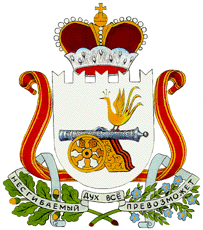 АДМИНИСТРАЦИЯ  ДОБРОМИНСКОГО  СЕЛЬСКОГО ПОСЕЛЕНИЯ ГЛИНКОВСКОГО РАЙОНА  СМОЛЕНСКОЙ ОБЛАСТИ                              П О С Т А Н О В Л Е Н И Е от  28 апреля 2023 г.                                                          № 29 В целях приведения нормативного правового акта с действующим законодательством Российской Федерации Администрация  Доброминского сельского поселения Глинковского района Смоленской области п о с т а н о в л я е т:1.Внести в постановление Администрации Доброминского сельского поселения Глинковского района Смоленской области  от 10.04.2019 г. № 21 «Об утверждении Положения о Порядке уведомления представителя нанимателя (работодателя) муниципальными служащими Администрации Доброминского  сельского поселения  Глинковского района Смоленской области   о возникновении личной заинтересованности при исполнении должностных обязанностей, которая приводит или может привести к конфликту интересов» следующие изменения:1.1.  пункт 10 Положения изложить в новой редакции:«10. В ходе предварительного рассмотрения уведомлений комиссия вправе получать в установленном порядке от лиц, подавших уведомления, пояснения по изложенным в них обстоятельствам и направлять в установленном порядке запросы в федеральные органы государственной власти, органы публичной власти и территориальную комиссию федеральной территории «Сириус», органы государственной власти субъектов Российской Федерации, иные государственные органы, органы местного самоуправления и заинтересованные организации, а также использовать государственную информационную систему в области противодействия коррупции «Посейдон», в том числе для направления запросов.».2. Настоящее постановление вступает в силу  со дня его подписания  и подлежит официальному обнародованию в соответствии со ст.40 Устава Доброминского сельского поселения Глинковского района Смоленской области.Глава муниципального образованияДоброминского сельского поселенияГлинковского района Смоленской области                           Л.В. ЛарионоваО внесении изменений в постановление Администрации Доброминского сельского поселения Глинковского района Смоленской области от 10.04.2019 г. № 21 «Об утверждении Положения о Порядке уведомления представителя нанимателя (работодателя) муниципальными служащими Администрации Доброминского  сельского поселения  Глинковского района Смоленской области   о возникновении личной заинтересованности при исполнении должностных обязанностей, которая приводит или может привести к конфликту интересов»